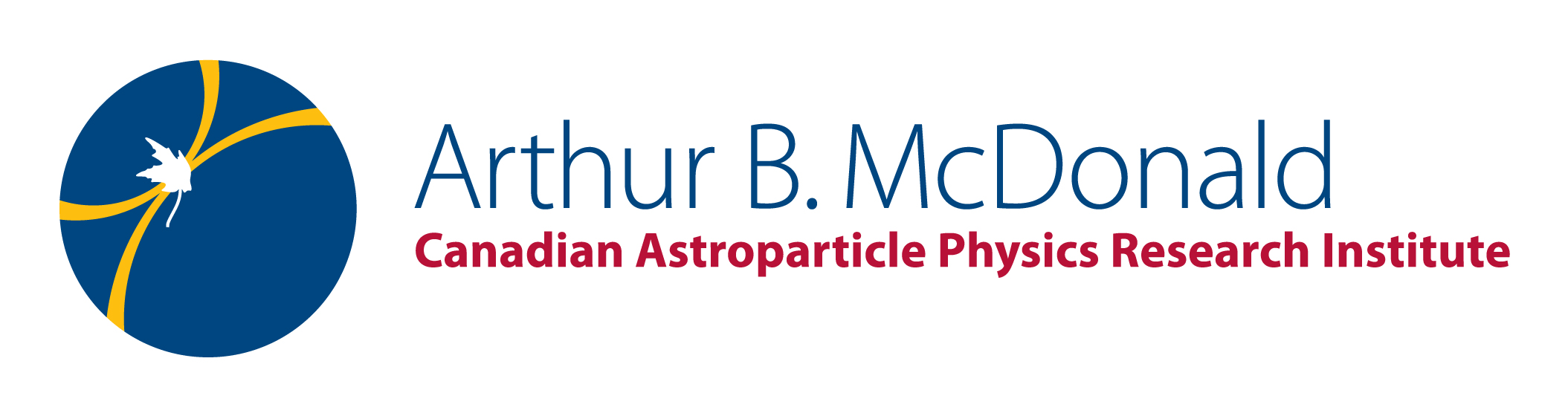 Application form for the McDonald Institute Astroparticle Physics Visiting Scientist ProgramScope: The McDonald Institute welcomes applications from scientists with an interest in advancing areas of research that align with the objectives of the McDonald Institute. Visits will range from 3 to 12 months and will be specifically for collaborative work on research projects at a host institution, similar to a research sabbatical. The host institution may be in Canada or abroad. The number and value of the awards each year will be determined by the demand and the funds available. The maximum single award will not exceed $25k. The Visiting Scientist Program covers the costs of travel, transportation and some direct research expenses related to the program (see note in budget). Visitors are expected to contribute to the academic and scholarly life of the host institution through collaborative work, the presentation of research seminars, and mentorship of HQP.  Applicants must have a PhD in a relevant field and the proposed research program must be aligned with the objectives of the McDonald Institute.Please complete the following form.STATEMENT OF ACCURACYI hereby affirm that all the above stated information provided by me is true and correct: Signature of applicant:            			Date:  Submit completed application forms to: mcdonald.institute@queensu.caPersonal informationPersonal informationPersonal information1Last Name: First Name: 2Mailing Address: Mailing Address: 3Phone Number: Email Address: Phone Number: Email Address: 4Home Institution: Address: Phone: Home Institution: Address: Phone: 5Position at Home Institution: (e.g. Tenured Associate Professor)Position at Home Institution: (e.g. Tenured Associate Professor)6Current Research Program & Role: (e.g. PICO Dark Matter Experiment, Analysis Coordinator)Current Research Program & Role: (e.g. PICO Dark Matter Experiment, Analysis Coordinator)Exchange informationExchange informationExchange information7Date and length of intended exchange: Date and length of intended exchange: 8Host Institution: Address: Phone: Host Institution: Address: Phone: 9Collaborators at Host Institution with whom you have arranged to work: Collaborators at Host Institution with whom you have arranged to work: Brief research proposal and benefits of the visitBrief research proposal and benefits of the visitBrief research proposal and benefits of the visit11Brief research proposal:Activities planned during the visit:Anticipated benefits of the visit to the applicant:Anticipated benefits of the visit to the host:Anticipated benefits of the visit to the McDonald Institute program:Brief research proposal:Activities planned during the visit:Anticipated benefits of the visit to the applicant:Anticipated benefits of the visit to the host:Anticipated benefits of the visit to the McDonald Institute program:Budget and JustificationNotes: Complete a budget projection for the visit below with costs delineated.  Include any quotes available (airfare, accommodations, etc.) to support the budgeted amount.   Eligible expenses for the visit should be based on one round trip travel fare (lowest economy fair), travel costs to attend conferences, transportation costs to move research equipment or material to and from the sabbatical location, direct research expenses, including researcher assistance, bench fees and field work expenses.Budget and JustificationNotes: Complete a budget projection for the visit below with costs delineated.  Include any quotes available (airfare, accommodations, etc.) to support the budgeted amount.   Eligible expenses for the visit should be based on one round trip travel fare (lowest economy fair), travel costs to attend conferences, transportation costs to move research equipment or material to and from the sabbatical location, direct research expenses, including researcher assistance, bench fees and field work expenses.Budget and JustificationNotes: Complete a budget projection for the visit below with costs delineated.  Include any quotes available (airfare, accommodations, etc.) to support the budgeted amount.   Eligible expenses for the visit should be based on one round trip travel fare (lowest economy fair), travel costs to attend conferences, transportation costs to move research equipment or material to and from the sabbatical location, direct research expenses, including researcher assistance, bench fees and field work expenses.